		   проект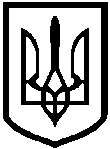 ЛИСИЧАНСЬКА МІСЬКА РАДАСЬОМОГО СКЛИКАННЯ_________________ сесіяР І Ш Е Н Н Я________________2020                 м. Лисичанськ   		    №_________Про розробку детальногоплану території в межах вулиць ім. В.Сосюри та Газовиків міста Лисичанськ Луганської областіВідповідно до ст. 2, 16, 19 Закону України «Про регулювання містобудівної діяльності», Наказу Міністерства регіонального розвитку, будівництва та житлово-комунального господарства від 16.11.2011 № 290 «Про затвердження Порядку розроблення містобудівної документації», Постанови Кабінету Міністрів України   від 25.05.2011 № 555 «Про затвердження Порядку проведення громадських слухань щодо врахування громадських інтересів під час розроблення проектів містобудівної документації на місцевому рівні», враховуючи рішення архітектурно-будівельної ради міст Лисичанська, Новодружеська та Привілля та на виконання проекту по облаштуванню приймальних відділень опорних закладів охорони здоров’я EMERGNCY за підтримки Президента України на січень-жовтень 2020 року, керуючись  ст. 25 та ст. 26 Закону України «Про місцеве самоврядування в Україні», міська радав и р і ш и л а:Розробити детальний план території в межах вулиць ім. В.Сосюри та Газовиків міста Лисичанськ Луганської області відповідно до державних будівельних та інших норм, стандартів і правил, генерального плану м. Лисичанськ та положень затвердженої містобудівної документації.Замовником з розроблення детального плану визначити міську раду.Здійснити фінансування робіт з розроблення детального плану за рахунок місцевого бюджету.Організацію і контроль за розробленням містобудівної документації покласти на управління будівництва та архітектури. Управлінню будівництва та архітектури забезпечити проведення громадських слухань згідно постанови Кабінету Міністрів України   від 25.05.2011 № 555 «Про затвердження Порядку проведення громадських слухань щодо врахування громадських інтересів під час розроблення проектів містобудівної документації на місцевому рівні».  Дане рішення підлягає оприлюдненню та набирає чинності з моменту оприлюднення.Контроль за виконанням даного рішення покласти на заступника міського голови Андрія ЯКИМЧУКА та постійну депутатську комісію з питань розвитку міста в галузі житлово – комунального господарства, власності та земельних відносин.Міський голова                                                                            Сергій  ШИЛІН   